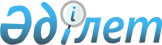 Мәслихаттың 2015 жылғы 23 желтоқсандағы № 345 "Қостанай ауданының 2016-2018 жылдарға арналған аудандық бюджеті туралы" шешіміне өзгерістер мен толықтыру енгізу туралыҚостанай облысы Қостанай ауданы мәслихатының 2016 жылғы 5 шілдедегі № 38 шешімі. Қостанай облысының Әділет департаментінде 2016 жылғы 11 шілдеде № 6537 болып тіркелді

      2008 жылғы 4 желтоқсандағы Қазақстан Республикасы Бюджет кодексінің 106-бабына сәйкес Қостанай аудандық мәслихаты ШЕШІМ ҚАБЫЛДАДЫ:



      1. Мәслихаттың 2015 жылғы 23 желтоқсандағы № 345 "Қостанай ауданының 2016-2018 жылдарға арналған аудандық бюджеті туралы" шешіміне (Нормативтік құқықтық актілерді мемлекеттік тіркеу тізілімінде № 6111 тіркелген, 2016 жылғы 14 қаңтарда "Арна" газетінде жарияланған) мынадай өзгерістер мен толықтыру енгізілсін:



      көрсетілген шешімнің 1-тармағы жаңа редакцияда жазылсын:



      "1. Қостанай ауданының 2016-2018 жылдарға арналған аудандық бюджеті тиісінше 1, 2 және 3-қосымшаларға сәйкес, оның ішінде 2016 жылға мынадай көлемдерде бекітілсін: 



      1) кірістер - 5857682,8 мың теңге, оның ішінде:



      салықтық түсімдер бойынша - 2719774,0 мың теңге; 



      салықтық емес түсімдер бойынша - 9353,0 мың теңге; 



      негізгі капиталды сатудан түсетін түсімдер бойынша - 15500,0 мың теңге; 



      трансферттер түсімдері бойынша - 3113055,8 мың теңге;



      2) шығындар - 6604109,2 мың теңге;



      3) таза бюджеттік кредиттеу - 248795,0 мың теңге, оның ішінде:



      бюджеттік кредиттер - 270718,0 мың теңге;



      бюджеттiк кредиттердi өтеу - 21923,0 мың теңге;



      4) қаржы активтерімен операциялар бойынша сальдо - 0,0 мың теңге;



      5) бюджет тапшылығы (профициті) - - 995221,4 мың теңге;



      6) бюджет тапшылығын қаржыландыру (профицитін пайдалану) -995221,4 мың теңге.";



      көрсетілген шешім мынадай мазмұндағы 18-6-тармағымен толықтырылсын: 



      "18-6. 2016 жылға арналған аудан бюджетінде 545704,0 мың теңге сомасында ішкі қарыздар қаражатынан облыстық бюджеттен берілген кредиттер есебінен сомалар түсімі көзделгені ескерілсін.";



      көрсетілген шешімнің 1-қосымшасы осы шешімнің қосымшасына сәйкес жаңа редакцияда жазылсын.



      2. Осы шешім 2016 жылғы 1 қаңтардан бастап қолданысқа енгізіледі.

 

       Қостанай ауданы әкімдігінің



      "Экономика және қаржы бөлімі"



      мемлекеттік мекемесінің басшысы



      _________________ З. Кенжегарина



      5 шілде 2016 жыл

  

2016 жылға арналған аудандық бюджет
					© 2012. Қазақстан Республикасы Әділет министрлігінің «Қазақстан Республикасының Заңнама және құқықтық ақпарат институты» ШЖҚ РМК
				

      Кезектен тыс сессияның төрағасы,

Қостанай аудандық

мәслихатының хатшысы А. Досжанов

Мәслихаттың

2016 жылғы 5 шілдедегі

№ 38 шешіміне қосымша

Мәслихаттың

2015 жылғы 23 желтоқсандағы

№ 345 шешіміне 1-қосымша

Санаты

 

Санаты

 

Санаты

 

Санаты

 

Санаты

 Сомасы,

мың теңге

 Сыныбы

 Сыныбы

 Сыныбы

 Сыныбы

 Сомасы,

мың теңге

 Ішкі сыныбы

 Ішкі сыныбы

 Ішкі сыныбы

 Сомасы,

мың теңге

 Ерекшелігі

 Ерекшелігі

 Сомасы,

мың теңге

 Атауы

 Сомасы,

мың теңге

 I. Кірістер

 5857682,8

 

1

 00

 0

 00

 Салықтық түсімдер 

 2719774,0

 

1

 01

 0

 00

 Табыс салығы

 946717,0

 

1

 01

 2

 00

 Жеке табыс салығы

 946717,0

 

1

 03

 0

 00

 Әлеуметтік салық

 604100,0

 

1

 03

 1

 00

 Әлеуметтік салық

 604100,0

 

1

 04

 0

 00

 Меншікке салынатын салықтар

 1058629,0

 

1

 04

 1

 00

 Мүлікке салынатын салықтар

 866806,0

 

1

 04

 3

 00

 Жер салығы

 18533,0

 

1

 04

 4

 00

 Көлiк құралдарына салынатын салық

 158290,0

 

1

 04

 5

 00

 Бірыңғай жер салығы

 15000,0

 

1

 05

 0

 00

 Тауарларға, жұмыстарға және қызметтерге салынатын iшкi салықтар

 94397,0

 

1

 05

 2

 00

 Акциздер

 7998,0

 

1

 05

 3

 00

 Табиғи және басқа да ресурстарды пайдаланғаны үшiн түсетiн түсiмдер

 49642,0

 

1

 05

 4

 00

 Кәсiпкерлiк және кәсiби қызметтi жүргiзгенi үшiн алынатын алымдар

 36700,0

 

1

 05

 5

 00

 Ойын бизнесіне салық

 57,0

 

1

 07

 0

 00

 Басқа да салықтар

 2661,0

 

1

 07

 1

 00

 Басқа да салықтар

 2661,0

 

1

 08

 0

 00

 Заңдық маңызы бар әрекеттерді жасағаны және (немесе) оған уәкілеттігі бар мемлекеттік органдар немесе лауазымды адамдар құжаттар бергені үшін алынатын міндетті төлемдер

 13270,0

 

1

 08

 1

 00

 Мемлекеттік баж

 13270,0

 

2

 00

 0

 00

 Салықтық емес түсiмдер

 9353,0

 

2

 01

 0

 00

 Мемлекеттік меншіктен түсетін кірістер

 2263,0

 

2

 01

 5

 00

 Мемлекет меншігіндегі мүлікті жалға беруден түсетін кірістер

 2263,0

 

2

 02

 0

 00

 Мемлекеттік бюджеттен қаржыландырылатын мемлекеттік мекемелердің тауарларды (жұмыстарды, қызметтерді) өткізуінен түсетін түсімдер

 2213,0

 

2

 02

 1

 00

 Мемлекеттік бюджеттен қаржыландырылатын мемлекеттік мекемелердің тауарларды (жұмыстарды, қызметтерді) өткізуінен түсетін түсімдер

 2213,0

 

2

 06

 0

 00

 Басқа да салықтық емес түсімдер

 4877,0

 

2

 06

 1

 00

 Басқа да салықтық емес түсімдер

 4877,0

 

3

 00

 0

 00

 Негізгі капиталды сатудан түсетін түсімдер

 15500,0

 

3

 01

 0

 00

 Мемлекеттік мекемелерге бекітілген мемлекеттік мүлікті сату

 500,0

 

3

 01

 1

 00

 Мемлекеттік мекемелерге бекітілген мемлекеттік мүлікті сату

 500,0

 

3

 03

 0

 00

 Жердi және материалдық емес активтердi сату

 15000,0

 

3

 03

 1

 00

 Жерді сату

 15000,0

 

4

 00

 0

 00

 Трансферттердің түсімдері

 3113055,8

 

4

 02

 0

 00

 Мемлекеттiк басқарудың жоғары тұрған органдарынан түсетiн трансферттер

 3113055,8

 

4

 02

 2

 00

 Облыстық бюджеттен түсетін трансферттер

 3113055,8

 

Функционалдық топ

 

Функционалдық топ

 

Функционалдық топ

 

Функционалдық топ

 

Функционалдық топ

 Сомасы,

мың теңге

 Кіші функция

 Кіші функция

 Кіші функция

 Кіші функция

 Сомасы,

мың теңге

 Бюджеттік бағдарламалардың әкімшісі

 Бюджеттік бағдарламалардың әкімшісі

 Бюджеттік бағдарламалардың әкімшісі

 Сомасы,

мың теңге

 Бағдарлама

 Бағдарлама

 Сомасы,

мың теңге

 Атауы

 Сомасы,

мың теңге

 II. Шығындар

 6604109,2

 

01

 Жалпы сипаттағы мемлекеттік қызметтер

 420409,5

 1

 Мемлекеттік басқарудың жалпы функцияларын орындайтын өкілді, атқарушы және басқа органдар

 368003,0

 112

 Аудан (облыстық маңызы бар қала) мәслихатының аппараты

 16212,0

 001

 Аудан (облыстық маңызы бар қала) мәслихатының қызметін қамтамасыз ету жөніндегі қызметтер

 16212,0

 122

 Аудан (облыстық маңызы бар қала) әкімінің аппараты

 96080,0

 001

 Аудан (облыстық маңызы бар қала) әкімінің қызметін қамтамасыз ету жөніндегі қызметтер

 96080,0

 123

 Қаладағы аудан, аудандық маңызы бар қала, кент, ауыл, ауылдық округ әкімінің аппараты

 255711,0

 001

 Қаладағы аудан, аудандық маңызы бар қаланың, кент, ауыл, ауылдық округ әкімінің қызметін қамтамасыз ету жөніндегі қызметтер

 255711,0

 2

 Қаржылық қызмет

 4351,5

 459

 Ауданның (облыстық маңызы бар қаланың) экономика және қаржы бөлімі

 4351,5

 003

 Салық салу мақсатында мүлікті бағалауды жүргізу

 2804,5

 010

 Жекешелендіру, коммуналдық меншікті басқару, жекешелендіруден кейінгі қызмет және осыған байланысты дауларды реттеу

 1547,0

 9

 Жалпы сипаттағы өзге де мемлекеттік қызметтер

 48055,0

 458

 Ауданның (облыстық маңызы бар қаланың) тұрғын үй-коммуналдық шаруашылығы, жолаушылар көлігі және автомобиль жолдары бөлімі

 15357,5

 001

 Жергілікті деңгейде тұрғын үй-коммуналдық шаруашылығы, жолаушылар көлігі және автомобиль жолдары саласындағы мемлекеттік саясатты іске асыру жөніндегі қызметтер

 15357,5

 459

 Ауданның (облыстық маңызы бар қаланың) экономика және қаржы бөлімі

 32697,5

 001

 Ауданның (облыстық маңызы бар қаланың) экономикалық саясаттын қалыптастыру мен дамыту, мемлекеттік жоспарлау, бюджеттік атқару және коммуналдық меншігін басқару саласындағы мемлекеттік саясатты іске асыру жөніндегі қызметтер

 32697,5

 

02

 Қорғаныс

 13080,0

 1

 Әскери мұқтаждар

 7693,0

 122

 Аудан (облыстық маңызы бар қала) әкімінің аппараты

 7693,0

 005

 Жалпыға бірдей әскери міндетті атқару шеңберіндегі іс-шаралар

 7693,0

 2

 Төтенше жағдайлар жөнiндегi жұмыстарды ұйымдастыру

 5387,0

 122

 Аудан (облыстық маңызы бар қала) әкімінің аппараты

 5387,0

 006

 Аудан (облыстық маңызы бар қала) ауқымындағы төтенше жағдайлардың алдын алу және оларды жою

 5000,0

 007

 Аудандық (қалалық) ауқымдағы дала өрттерінің, сондай-ақ мемлекеттік өртке қарсы қызмет органдары құрылмаған елдi мекендерде өрттердің алдын алу және оларды сөндіру жөніндегі іс-шаралар

 387,0

 

04

 Білім беру

 3832202,4

 1

 Мектепке дейiнгi тәрбие және оқыту

 462767,0

 464

 Ауданның (облыстық маңызы бар қаланың) білім бөлімі

 462767,0

 009

 Мектепке дейінгі тәрбие мен оқыту ұйымдарының қызметін қамтамасыз ету

 163146,0

 040

 Мектепке дейінгі білім беру ұйымдарында мемлекеттік білім беру тапсырысын іске асыруға

 299621,0

 2

 Бастауыш, негізгі орта және жалпы орта білім беру

 3226326,0

 123

 Қаладағы аудан, аудандық маңызы бар қала, кент, ауыл, ауылдық округ әкімінің аппараты

 17523,0

 005

 Ауылдық жерлерде балаларды мектепке дейін тегін алып баруды және кері алып келуді ұйымдастыру

 17523,0

 464

 Ауданның (облыстық маңызы бар қаланың) білім бөлімі

 3117551,0

 003

 Жалпы білім беру

 3039963,0

 006

 Балаларға қосымша білім беру

 77588,0

 465

 Ауданның (облыстық маңызы бар қаланың) дене шынықтыру және спорт бөлімі

 91252,0

 017

 Балалар мен жасөспірімдерге спорт бойынша қосымша білім беру

 91252,0

 9

 Бiлiм беру саласындағы өзге де қызметтер

 143109,4

 464

 Ауданның (облыстық маңызы бар қаланың) білім бөлімі

 143109,4

 001

 Жергілікті деңгейде білім беру саласындағы мемлекеттік саясатты іске асыру жөніндегі қызметтер

 16330,0

 005

 Ауданның (облыстық маңызы бар қаланың) мемлекеттік білім беру мекемелер үшін оқулықтар мен оқу-әдiстемелiк кешендерді сатып алу және жеткізу

 49165,4

 007

 Аудандық (қалалалық) ауқымдағы мектеп олимпиадаларын және мектептен тыс іс-шараларды өткiзу

 1255,0

 015

 Жетім баланы (жетім балаларды) және ата-аналарының қамқорынсыз қалған баланы (балаларды) күтіп-ұстауға қамқоршыларға (қорғаншыларға) ай сайынғы ақшалай қаражат төлемі

 46473,0

 029

 Балалар мен жасөспірімдердің психикалық денсаулығын зерттеу және халыққа психологиялық-медициналық-педагогикалық консультациялық көмек көрсету

 13986,0

 067

 Ведомстволық бағыныстағы мемлекеттік мекемелерінің және ұйымдарының күрделі шығыстары

 15900,0

 

06

 Әлеуметтiк көмек және әлеуметтiк қамсыздандыру

 217233,6

 1

 Әлеуметтiк қамсыздандыру

 72571,0

 451

 Ауданның (облыстық маңызы бар қаланың) жұмыспен қамту және әлеуметтік бағдарламалар бөлімі

 52834,0

 005

 Мемлекеттік атаулы әлеуметтік көмек

 6440,0

 016

 18 жасқа дейінгі балаларға мемлекеттік жәрдемақылар

 35184,0

 025

 Өрлеу жобасы бойынша келісілген қаржылай көмекті енгізу

 11210,0

 464

 Ауданның (облыстық маңызы бар қаланың) білім бөлімі

 19737,0

 030

 Патронат тәрбиешілерге берілген баланы (балаларды) асырап бағу

 19737,0

 2

 Әлеуметтiк көмек

 101752,3

 451

 Ауданның (облыстық маңызы бар қаланың) жұмыспен қамту және әлеуметтік бағдарламалар бөлімі

 101752,3

 002

 Жұмыспен қамту бағдарламасы

 8366,0

 006

 Тұрғын үйге көмек көрсету

 8227,0

 007

 Жергілікті өкілетті органдардың шешімі бойынша мұқтаж азаматтардың жекелеген топтарына әлеуметтік көмек

 37411,3

 010

 Үйден тәрбиеленіп оқытылатын мүгедек балаларды материалдық қамтамасыз ету

 4123,0

 014

 Мұқтаж азаматтарға үйде әлеуметтiк көмек көрсету

 36124,0

 017

 Мүгедектерді оңалту жеке бағдарламасына сәйкес, мұқтаж мүгедектерді міндетті гигиеналық құралдармен және ымдау тілі мамандарының қызмет көрсетуін, жеке көмекшілермен қамтамасыз ету

 7501,0

 9

 Әлеуметтiк көмек және әлеуметтiк қамтамасыз ету салаларындағы өзге де қызметтер

 42910,3

 451

 Ауданның (облыстық маңызы бар қаланың) жұмыспен қамту және әлеуметтік бағдарламалар бөлімі

 41195,0

 001

 Жергілікті деңгейде халық үшін әлеуметтік бағдарламаларды жұмыспен қамтуды қамтамасыз етуді іске асыру саласындағы мемлекеттік саясатты іске асыру жөніндегі қызметтер

 28042,0

 011

 Жәрдемақыларды және басқа да әлеуметтік төлемдерді есептеу, төлеу мен жеткізу бойынша қызметтерге ақы төлеу

 1336,0

 050

 Қазақстан Республикасында мүгедектердің құқықтарын қамтамасыз ету және өмір сүру сапасын жақсарту жөніндегі 2012-2018 жылдарға арналған іс-шаралар жоспарын іске асыру

 11817,0

 458

 Ауданның (облыстық маңызы бар қаланың) тұрғын үй-коммуналдық шаруашылығы, жолаушылар көлігі және автомобиль жолдары бөлімі

 1715,3

 050

 Қазақстан Республикасында мүгедектердің құқықтарын қамтамасыз ету және өмір сүру сапасын жақсарту жөніндегі 2012-2018 жылдарға арналған іс-шаралар жоспарын іске асыру

 1715,3

 

07

 Тұрғын үй-коммуналдық шаруашылық

 1516237,2

 1

 Тұрғын үй шаруашылығы

 1340102,6

 458

 Ауданның (облыстық маңызы бар қаланың) тұрғын үй-коммуналдық шаруашылығы, жолаушылар көлігі және автомобиль жолдары бөлімі

 3167,0

 031

 Кондоминиум объектісіне техникалық паспорттар дайындау

 509,2

 033

 Инженерлік-коммуникациялық инфрақұрылымды жобалау, дамыту және (немесе) жайластыру

 2657,8

 464

 Ауданның (облыстық маңызы бар қаланың) білім бөлімі

 16667,0

 026

 Жұмыспен қамту 2020 жол картасы бойынша қалаларды және ауылдық елді мекендерді дамыту шеңберінде объектілерді жөндеу

 16667,0

 467

 Ауданның (облыстық маңызы бар қаланың) құрылыс бөлімі

 1320268,6

 003

 Коммуналдық тұрғын үй қорының тұрғын үйін жобалау және (немесе) салу, реконструкциялау

 589769,2

 004

 Инженерлік-коммуникациялық инфрақұрылымды жобалау, дамыту және (немесе) жайластыру

 730499,4

 2

 Коммуналдық шаруашылық

 110206,6

 458

 Ауданның (облыстық маңызы бар қаланың) тұрғын үй-коммуналдық шаруашылығы, жолаушылар көлігі және автомобиль жолдары бөлімі

 106541,6

 029

 Сумен жабдықтау және су бұру жүйелерін дамыту

 536,0

 048

 Қаланы және елді мекендерді абаттандыруды дамыту

 5281,5

 058

 Елді мекендердегі сумен жабдықтау және су бұру жүйелерін дамыту

 100724,1

 467

 Ауданның (облыстық маңызы бар қаланың) құрылыс бөлімі

 3665,0

 006

 Сумен жабдықтау және су бұру жүйесін дамыту

 300,0

 058

 Елді мекендердегі сумен жабдықтау және су бұру жүйелерін дамыту

 3365,0

 3

 Елді-мекендерді көркейту

 65928,0

 123

 Қаладағы аудан, аудандық маңызы бар қала, кент, ауыл, ауылдық округ әкімінің аппараты

 20411,0

 008

 Елді мекендердегі көшелерді жарықтандыру

 20411,0

 458

 Ауданның (облыстық маңызы бар қаланың) тұрғын үй-коммуналдық шаруашылығы, жолаушылар көлігі және автомобиль жолдары бөлімі

 45517,0

 017

 Жерлеу орындарын ұстау және туыстары жоқ адамдарды жерлеу

 1000,0

 018

 Елдi мекендердi абаттандыру және көгалдандыру

 44517,0

 

08

 Мәдениет, спорт, туризм және ақпараттық кеңістiк

 282826,1

 1

 Мәдениет саласындағы қызмет

 83033,1

 455

 Ауданның (облыстық маңызы бар қаланың) мәдениет және тілдерді дамыту бөлімі

 83033,1

 003

 Мәдени-демалыс жұмысын қолдау

 83033,1

 2

 Спорт

 82738,0

 465

 Ауданның (облыстық маңызы бар қаланың) дене шынықтыру және спорт бөлімі

 82738,0

 001

 Жергілікті деңгейде дене шынықтыру және спорт саласындағы мемлекеттік саясатты іске асыру жөніндегі қызметтер

 8257,0

 005

 Ұлттық және бұқаралық спорт түрлерін дамыту

 68928,0

 006

 Аудандық (облыстық маңызы бар қалалық) деңгейде спорттық жарыстар өткiзу

 2932,0

 007

 Әртүрлi спорт түрлерi бойынша аудан (облыстық маңызы бар қала) құрама командаларының мүшелерiн дайындау және олардың облыстық спорт жарыстарына қатысуы

 2621,0

 3

 Ақпараттық кеңiстiк

 92472,0

 455

 Ауданның (облыстық маңызы бар қаланың) мәдениет және тілдерді дамыту бөлімі

 78239,0

 006

 Аудандық (қалалық) кiтапханалардың жұмыс iстеуi

 66423,0

 007

 Мемлекеттiк тiлдi және Қазақстан халқының басқа да тiлдерін дамыту

 11816,0

 456

 Ауданның (облыстық маңызы бар қаланың) ішкі саясат бөлімі

 14233,0

 002

 Мемлекеттік ақпараттық саясат жүргізу жөніндегі қызметтер

 14233,0

 9

 Мәдениет, спорт, туризм және ақпараттық кеңiстiктi ұйымдастыру жөнiндегi өзге де қызметтер

 24583,0

 455

 Ауданның (облыстық маңызы бар қаланың) мәдениет және тілдерді дамыту бөлімі

 8779,0

 001

 Жергілікті деңгейде тілдерді және мәдениетті дамыту саласындағы мемлекеттік саясатты іске асыру жөніндегі қызметтер

 8779,0

 456

 Ауданның (облыстық маңызы бар қаланың) ішкі саясат бөлімі

 15804,0

 

 001

 Жергілікті деңгейде ақпарат, мемлекеттілікті нығайту және азаматтардың әлеуметтік сенімділігін қалыптастыру саласында мемлекеттік саясатты іске асыру жөніндегі қызметтер

 10424,0

 003

 Жастар саясаты саласында іс-шараларды іске асыру

 5380,0

 

10

 Ауыл, су, орман, балық шаруашылығы, ерекше қорғалатын табиғи аумақтар, қоршаған ортаны және жануарлар дүниесін қорғау, жер қатынастары

 130434,0

 1

 Ауыл шаруашылығы

 51017,0

 459

 Ауданның (облыстық маңызы бар қаланың) экономика және қаржы бөлімі

 15690,0

 099

 Мамандардың әлеуметтік көмек көрсетуі жөніндегі шараларды іске асыру

 15690,0

 474

 Ауданның (облыстық маңызы бар қаланың) ауыл шаруашылығы және ветеринария бөлімі

 35327,0

 001

 Жергілікте деңгейде ауыл шаруашылығы және ветеринария саласындағы мемлекеттік саясатты іске асыру жөніндегі қызметтер

 32212,0

 006

 Ауру жануарларды санитарлық союды ұйымдастыру

 3115,0

 6

 Жер қатынастары

 10871,0

 463

 Ауданның (облыстық маңызы бар қаланың) жер қатынастары бөлімі

 10871,0

 001

 Аудан (облыстық маңызы бар қала) аумағында жер қатынастарын реттеу саласындағы мемлекеттік саясатты іске асыру жөніндегі қызметтер

 10371,0

 006

 Аудандардың, облыстық маңызы бар, аудандық маңызы бар қалалардың, кенттердiң, ауылдардың, ауылдық округтердiң шекарасын белгiлеу кезiнде жүргiзiлетiн жерге орналастыру

 500,0

 9

 Ауыл, су, орман, балық шаруашылығы, қоршаған ортаны қорғау және жер қатынастары саласындағы басқа да қызметтер

 68546,0

 474

 Ауданның (облыстық маңызы бар қаланың) ауыл шаруашылығы және ветеринария бөлімі

 68546,0

 013

 Эпизоотияға қарсы іс-шаралар жүргізу

 68546,0

 

11

 Өнеркәсіп, сәулет, қала құрылысы және құрылыс қызметі

 38581,0

 2

 Сәулет, қала құрылысы және құрылыс қызметі

 38581,0

 467

 Ауданның (облыстық маңызы бар қаланың) құрылыс бөлімі

 19539,0

 001

 Жергілікті деңгейде құрылыс саласындағы мемлекеттік саясатты іске асыру жөніндегі қызметтер

 19539,0

 468

 Ауданның (облыстық маңызы бар қаланың) сәулет және қала құрылысы бөлімі

 19042,0

 001

 Жергілікті деңгейде сәулет және қала құрылысы саласындағы мемлекеттік саясатты іске асыру жөніндегі қызметтер

 10602,0

 003

 Аудан аумағында қала құрылысын дамыту схемаларын және елді мекендердің бас жоспарларын әзірлеу

 8440,0

 

12

 Көлiк және коммуникация

 72131,0

 1

 Автомобиль көлiгi

 72131,0

 123

 Қаладағы аудан, аудандық маңызы бар қала, кент, ауыл, ауылдық округ әкімінің аппараты

 35282,0

 013

 Аудандық маңызы бар қалаларда, кенттерде, ауылдарда, ауылдық округтерде автомобиль жолдарының жұмыс істеуін қамтамасыз ету

 35282,0

 458

 Ауданның (облыстық маңызы бар қаланың) тұрғын үй-коммуналдық шаруашылығы, жолаушылар көлігі және автомобиль жолдары бөлімі

 36849,0

 023

 Автомобиль жолдарының жұмыс істеуін қамтамасыз ету

 36849,0

 

13

 Басқалар

 31399,0

 3

 Кәсiпкерлiк қызметтi қолдау және бәсекелестікті қорғау

 10236,0

 469

 Ауданның (облыстық маңызы бар қаланың) кәсіпкерлік бөлімі

 10236,0

 001

 Жергілікті деңгейде кәсіпкерлікті дамыту саласындағы мемлекеттік саясатты іске асыру жөніндегі қызметтер

 10236,0

 9

 Басқалар

 21163,0

 459

 Ауданның (облыстық маңызы бар қаланың) экономика және қаржы бөлімі

 21163,0

 012

 Ауданның (облыстық маңызы бар қаланың) жергілікті атқарушы органының резерві

 21163,0

 

14

 Борышқа қызмет көрсету

 2,0

 1

 Борышқа қызмет көрсету

 2,0

 459

 Ауданның (облыстық маңызы бар қаланың) экономика және қаржы бөлімі

 2,0

 021

 Жергілікті атқарушы органдардың облыстық бюджеттен қарыздар бойынша сыйақылар мен өзге де төлемдерді төлеу бойынша борышына қызмет көрсету

 2,0

 

15

 Трансферттер

 49573,4

 1

 Трансферттер

 49573,4

 459

 Ауданның (облыстық маңызы бар қаланың) экономика және қаржы бөлімі

 49573,4

 006

 Нысаналы пайдаланылмаған (толық пайдаланылмаған) трансферттерді қайтару

 1710,4

 051

 Жергілікті өзін-өзі басқару органдарына берілетін трансферттер

 47863,0

 III. Таза бюджеттік кредиттеу

 248795,0

 Бюджеттік кредиттер

 270718,0

 

7

 Тұрғын үй-коммуналдық шаруашылық

 207088,0

 1

 Тұрғын үй шаруашылығы

 207088,0

 458

 Ауданның (облыстық маңызы бар қаланың) тұрғын үй-коммуналдық шаруашылығы, жолаушылар көлігі және автомобиль жолдары бөлімі

 207088,0

 053

 Жылу, сумен жабдықтау және су бұру жүйелерін реконструкция және құрылыс үшін кредит беру

 207088,0

 

10

 Ауыл, су, орман, балық шаруашылығы, ерекше қорғалатын табиғи аумақтар, қоршаған ортаны және жануарлар дүниесін қорғау, жер қатынастары

 63630,0

 1

 Ауыл шаруашылығы

 63630,0

 459

 Ауданның (облыстық маңызы бар қаланың) экономика және қаржы бөлімі

 63630,0

 018

 

 Мамандарды әлеуметтік қолдау шараларын іске асыруға берілетін бюджеттік кредиттер

 63630,0

 

Санаты

 

Санаты

 

Санаты

 

Санаты

 

Санаты

 Сомасы,

мың теңге

 Сыныбы

 Сыныбы

 Сыныбы

 Сыныбы

 Сомасы,

мың теңге

 Ішкі сыныбы

 Ішкі сыныбы

 Ішкі сыныбы

 Сомасы,

мың теңге

 Ерекшелігі

 Ерекшелігі

 Сомасы,

мың теңге

 Атауы

 Сомасы,

мың теңге

 Бюджеттік кредиттерді өтеу

 21923,0

 

5

 Бюджеттік кредиттерді өтеу

 21923,0

 01

 Бюджеттік кредиттерді өтеу

 21923,0

 1

 Мемлекеттік бюджеттен берілген бюджеттік кредиттерді өтеу

 21923,0

 13

 Жеке тұлғаларға жергілікті бюджеттен берілген бюджеттік кредиттерді өтеу

 21923,0

 

Функционалдық топ

 

Функционалдық топ

 

Функционалдық топ

 

Функционалдық топ

 

Функционалдық топ

 Сомасы,

мың теңге

 Кіші функция

 Кіші функция

 Кіші функция

 Кіші функция

 Сомасы,

мың теңге

 Бюджеттік бағдарла-малардың әкімшісі

 Бюджеттік бағдарла-малардың әкімшісі

 Бюджеттік бағдарла-малардың әкімшісі

 Сомасы,

мың теңге

 Бағдарлама

 Бағдарлама

 Сомасы,

мың теңге

 Атауы

 Сомасы,

мың теңге

 IV. Қаржы активтерімен операциялар бойынша сальдо

 0,0

 V. Бюджет тапшылығы (профициті)

 -995221,4

 VI. Бюджет тапшылығын қаржыландыру (профицитін пайдалану)

 995221,4

 